NWCG TRAINING COURSES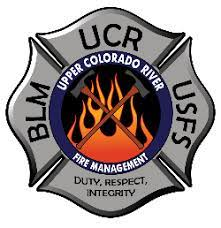 This course will be taught by instructors from the Upper Colorado River InteragencyS130/S190Dates:	February 24/25/26, 2023		March 3/4/5, 2023Friday classes are 6pm to 10pmSaturday classes are 8am to 6pmSunday classes are 8am to 6pm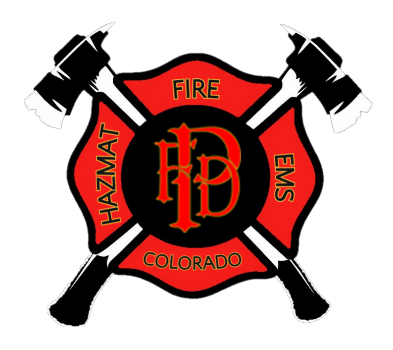 S131 Firefighter Type 1Date:	Saturday March 18, 2023Class is 8am to 6pmLocation: 		Palisade Fire Department		341 W. 7th Street		Palisade, CO. 81526Requirements:Students will be required to provide their own PPE (Wildland Shirt, Wildland Pant, Leather Gloves, Leather Boots, Helmet).  Lunch is on your own.To Register Contact: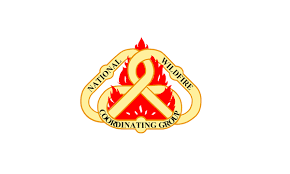 Charles K. Balke, Fire ChiefPalisade Fire Departmentcbalke@townofpalisade.org 970-464-4747